Freitag, 30. Juni 2020Schwerpunkte | unverbindliche Übung im Schuljahr 2021/22Bitte bis Montag, 05. Juli 2021 abgeben!!	Sehr geehrte Eltern/ ErziehungsberechtigteIm nächsten Schuljahr haben wir die Möglichkeit in drei Bereichen zusätzliche Angebote zu setzen. Damit können besondere Vorlieben/ Talente gefördert werden. Die Anmeldung ist für das ganze Schuljahr gültig und wird als zusätzliche Stunde im Stundenplan geführt (vmtl. Mittwoch 5. Einheit). Bitte wählen Sie einen Wunschgegenstand aus und - für den Fall der Fälle -  als 2. Wahl ein Ersatzfach. Falls Ihr Kind kein Zusatzfach in Anspruch nehmen will, geben Sie die Leermeldung ab. Wir benötigen die Angaben, damit wir eine Ressourcenplanung erstellen und die Vorbereitungen in den Sommermonaten tätigen können. Vielen Dank für die Zusammenarbeit und wir hoffen, dass diese Angebote auch in Ihrem Sinne sind. Musikalischer Schwerpunkt – Chor & Musik - ab der GS 2 (3. und 4. Klasse/ ev. 2. Klasse)Miteinander singend, aufeinander hörend, verknüpft mit Bewegung erleben die Kinder den eigenen Körper als Instrument. Wir singen alles was Freude macht: Lieder aus Österreich und der ganzen Welt, traditionelle und moderne Lieder, Kanons, a capella und mit Instrumenten. Voraussetzung: Lust am Singen und Spaß an der Musik!Bewegung & Sport (ab der 1. Klasse möglich)Siehe auch https://vs-stoswald.at/geraeteturnen-der-vs/ Du hast Spaß und Freude an der Bewegung? Du weißt nicht wohin mit deiner Energie? Dann komm in die zusätzliche Stunde Sport in der wir verschiedene Turngeräte und Sportarten kennenlernen. Kraft, Koordination, Ausdauer, und Beweglichkeit sind Grundlagen für viele Sportarten. Englisch für die Grundstufe 2 (3. und 4. Klasse)!! Lebendig die englische Sprache erlernen. Durch Kommunikation, Rollenspiele, kleine Theaterstücke soll die Sprache den Kindern selbstverständlicher werden. Dieses Angebot richtet sich an Kinder, welche gerne miteinander sprechen. Dazu haben wir auch einfache Bücher in englischer Sprache in unserer Bibliothek. Mit freundlichen Grüßen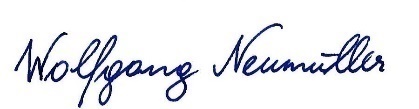 ______________________________________________Wolfgang Neumüller BEdSchulleiter----------------------------------------------------------------------------------------------------------------------------------------Anmeldeabschnitt auch per Mail möglich – s406221@schule-ooe.at Ich melde mein Kind verbindlich für eine unverbindl. Übung im Schuljahr 2021/ 22 an.Ich melde mein Kind verbindlich für eine unverbindl. Übung im Schuljahr 2021/ 22 an.Ich melde mein Kind verbindlich für eine unverbindl. Übung im Schuljahr 2021/ 22 an.Ich melde mein Kind verbindlich für eine unverbindl. Übung im Schuljahr 2021/ 22 an.Ich melde mein Kind verbindlich für eine unverbindl. Übung im Schuljahr 2021/ 22 an.Ich melde mein Kind verbindlich für eine unverbindl. Übung im Schuljahr 2021/ 22 an.Ich melde mein Kind verbindlich für eine unverbindl. Übung im Schuljahr 2021/ 22 an.Ich melde mein Kind verbindlich für eine unverbindl. Übung im Schuljahr 2021/ 22 an.Ich melde mein Kind verbindlich für eine unverbindl. Übung im Schuljahr 2021/ 22 an.Ich melde mein Kind verbindlich für eine unverbindl. Übung im Schuljahr 2021/ 22 an.Ich melde mein Kind verbindlich für eine unverbindl. Übung im Schuljahr 2021/ 22 an.Name des KindesName des KindesKlasse1. Wahl1. WahlBitte nur ein Wahlfach ankreuzenBitte nur ein Wahlfach ankreuzenBitte nur ein Wahlfach ankreuzenBitte nur ein Wahlfach ankreuzenBitte nur ein Wahlfach ankreuzenBitte nur ein Wahlfach ankreuzenBitte nur ein Wahlfach ankreuzenBitte nur ein Wahlfach ankreuzenBitte nur ein Wahlfach ankreuzen1. Wahl1. Wahl Chor & Musik Chor & Musik Bewegung & Sport Bewegung & Sport Bewegung & Sport Englisch für GS 2 Englisch für GS 2 Englisch für GS 2 Englisch für GS 22. Wahl2. WahlBitte nur ein Wahlfach ankreuzenBitte nur ein Wahlfach ankreuzenBitte nur ein Wahlfach ankreuzenBitte nur ein Wahlfach ankreuzenBitte nur ein Wahlfach ankreuzenBitte nur ein Wahlfach ankreuzenBitte nur ein Wahlfach ankreuzenBitte nur ein Wahlfach ankreuzenBitte nur ein Wahlfach ankreuzen2. Wahl2. Wahl Chor & Musik Chor & Musik Bewegung & Sport Bewegung & Sport Bewegung & Sport Englisch für GS 2 Englisch für GS 2 Englisch für GS 2 Englisch für GS 2Ort, DatumOrt, DatumUnterschriftUnterschriftUnterschriftUnterschrift